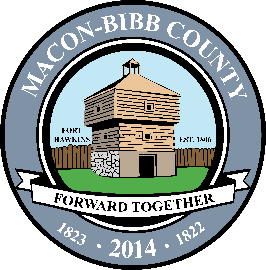 Macon-Bibb CountyProcurement Department700 Poplar Street3rd Floor ProcurementMacon, Georgia 31201(478) 803-0550Fax (478) 751-7252Chauncey WilmoreSenior Procurement  April 6, 2017NOTICE OF SOLICITATION ACTIONSOLICITATION NUMBER: 17-019-KMB  SOLICITATION TITLE: Guardrails Replacement & RepairSUBMISSION DUE DAT/TIME: March 9th, 2017 2:00 PM  RESULTS: Cancellation due to know responses. ________________________________Kimberly Bradley Procurement Officer III RESPONDENTS: 0 Submissions received  Company NameLocation 